Four-year Degree Suggestion (for planning purposes only) | Currently enrolled students should meet with their academic advisorLegend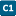 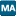 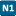 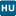 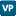 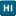 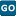 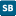 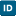 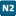 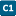 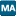 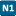 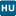 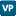 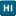 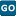 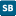 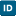 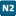 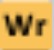 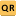 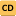 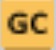 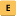 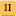 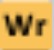 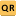 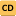 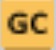 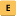 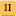 FIRST YEARFIRST YEARFIRST YEARFIRST YEARFIRST YEARFALLHOURSSPRINGHOURSSUMMERGeneral Ed: Foreign Language*6*General Ed: Foreign Language*6*Opportunities:Study AbroadInternshipCourse(s)Core: UGS 302  /303**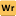 3Core: Math **3Opportunities:Study AbroadInternshipCourse(s)Core: RHE 306 3Core: Social & Behavioral Science **3Opportunities:Study AbroadInternshipCourse(s)Core: American History **3Major: E 314J, 314L, 314T, or 314V3Opportunities:Study AbroadInternshipCourse(s)Opportunities:Study AbroadInternshipCourse(s)Opportunities:Study AbroadInternshipCourse(s)15*15*Opportunities:Study AbroadInternshipCourse(s)SECOND YEARSECOND YEARSECOND YEARSECOND YEARSECOND YEARFALLHOURSSPRINGHOURSSUMMERMajor: E (Diverse Perspectives)3Minor/Certificate3Opportunities:Study AbroadInternshipCourse(s)Core/Major: E 316L/M/N/P **3Core: Science & Technology, Part I  **3Opportunities:Study AbroadInternshipCourse(s)Core: Science & Technology, Part I **3Core: GOV 310L 3Opportunities:Study AbroadInternshipCourse(s)Core: American History  **3General Ed: Additional Social Science3Opportunities:Study AbroadInternshipCourse(s)Core: VAPA 3Minor/Certificate 3Opportunities:Study AbroadInternshipCourse(s)Opportunities:Study AbroadInternshipCourse(s)1515Opportunities:Study AbroadInternshipCourse(s)THIRD YEARTHIRD YEARTHIRD YEARTHIRD YEARTHIRD YEARFALLHOURSSPRINGHOURSSUMMERMajor: E (1940-Present)3Major: E (1830-1940)3Opportunities:Study AbroadInternshipCourse(s)Core: GOV 312L 3Major: E (1630-1830)3Opportunities:Study AbroadInternshipCourse(s)Core: Science & Technology, Part II 3Major: E (any upper-division) 3Opportunities:Study AbroadInternshipCourse(s)General Ed: CEHET3General Ed: Additional Natural Science3Opportunities:Study AbroadInternshipCourse(s)Minor/Certificate (Upper-division)3Minor/Certificate (Upper-division)3Opportunities:Study AbroadInternshipCourse(s)Opportunities:Study AbroadInternshipCourse(s)1515Opportunities:Study AbroadInternshipCourse(s)FOURTH YEARFOURTH YEARFOURTH YEARFOURTH YEARFOURTH YEARFALLHOURSSPRINGHOURSSUMMERMajor: E (Pre-1630)3Major: E (any upper-division)3Major: E (Single or Dual Author)3Major: E (any upper-division)3General Ed: Additional Natural Science3Minor/Certificate or Elective3Minor/Certificate (Upper-division)3Elective (Upper-division)3Minor/Certificate or Elective3Elective (Upper-division)31515